		 in partnership with   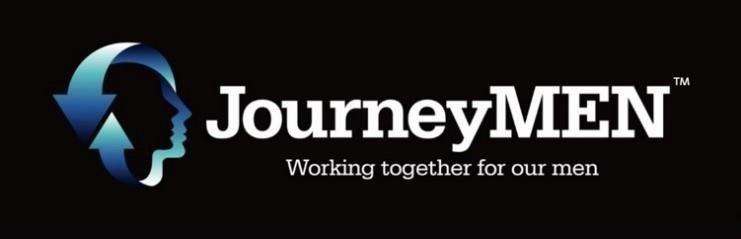 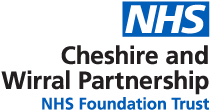 JourneyMEN Referral FormYour information is being collected and stored by JourneyMEN CIC and may be shared with authorised agencies to fully provide you with support and guidance. In all cases we will ensure your data is treated in the strictest of confidence in line with current GDPR. By completing this form you understand and consent to the information being collected and stored by JourneyMEN CIC and agree and understand this may be shared with other appropriate agencies.  You can withdraw consent for information to be held at any time by notifying JourneyMEN CIC verbally or in writing.  Completion of this form does not guarantee acceptance to our services.For Contracted NHS referrals ONLY please send the form to: cwp@journeymencic.comAll other referrals please return the completed form by email or by post to:By email to: enquiries@journeymencic.com   Or by post to:     JourneyMEN CIC   	     56 Chester Street               Birkenhead   Wirral     CH41 5EA  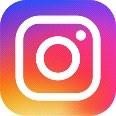 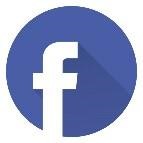 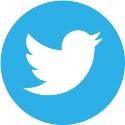 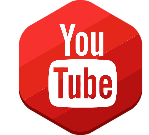 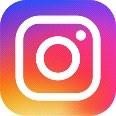 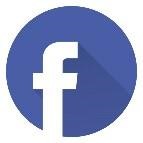 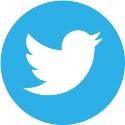 Client Details  Client Details  Full Name:  Date Of Birth:  NHS Number:Telephone/Mobile:AddressAddressAddress 1:  Town:Postcode:  GP DetailsGP DetailsGP Name:Surgery:GP Contact Number:Next Of KinNext Of KinRelationship:Name:Address and contact number:Telephone:Email: